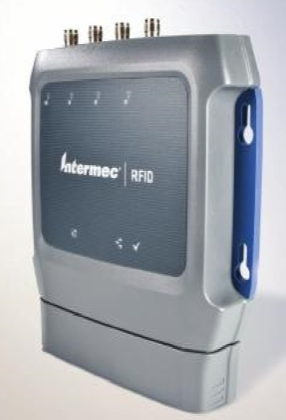 IF2 RFID网络阅读器品牌：Intermec厂商：Intermec型号：IF2 RFID网络阅读器特点功能特性   *在经济高效的紧凑型设计中融入高级性能。 *可在普通网络上进行轻松部署和管理。 *每次阅读的成本较低，投资回报率较高。 *可选择以太网供电方式降低安装成本。 *不需要额外设备就能直接监控外围设备。 *可在工厂进行配置以适应全球不同地区的 应用环境，支持FCC或ETSI频带。 产品概述    Intermec IF2是一款经济高效的紧凑型网络阅读器，主要用于在需要每次阅读成本较低的可扩展RFID系统的企业和工业环境中， 支持各种不同的RFID应用。  IF2基于Intermec设计的射频(RF)平台，该 平台可提供同类最佳的阅读性能，而且支持Intermec专有的Advanced RFID Extensions (ARX)，帮助客户更透明地识别RFID标签， 对标签的识别精度也要高于采用功能更少的商用芯片组的阅读器。  IF2封装在一个体积小、重量轻，但很耐用的机箱内，几乎可适用任何环境，包括工业仓储和制造业务以及企业环境，用于资产和库存管理应用。 降低大型和小型安装时的系统和部署成本 IF2网络阅读器的重点是降低辅助设备及安装的成本，因此具有能够降低总体解决方案的成本和复杂性的特性。 IF2紧凑的外形和一体化的安装插槽使其可以轻松安装在几乎任何环境中，而且还支持通过以太网供电(PoE)方式进行可扩展的部署，即使在没有交流电源或交流电源不适用的地方，也不会因增加压降而产生额外的费用。此外，IF2还可选配直流电源转换器，以支持传统的墙式电源。任何一种供电方式都能支持IF2的全部射频输出功率(最高30 dBm)。  由于通用输入/输出(GPIO)电路可以直接通过PoE或直流电源转换器供电，因此IF2允许对存在检测器和信号灯等外围设备进行直接监控，不需要额外的设备，也不需要电源对连接线路进行供电。 为了进一步降低安装和设备成本，IF2的四个天线端口可进行配置，以单站或双站模式进行发射，提高系统为应用和环境实现最佳结果和灵活性。Intermec广泛产品线中的各种天线都能支持多种不同的应用，而集成天线的阅读器只有一类天线，应用和部署的灵活性也有一定限制。 易于使用和管理 IF2可支持各种标准的网络设备协议，包括自动发现和网络服务协议，支持与常见网络基础架构进行无缝集成。  为了支持基于标准LLRP应用界面，IF2可快 速与IBM®WebSphere®RFID和Microsoft®BizTalk® RFID等商用解决方案进行集成，形成一个可扩展的标准化平台，方便进行RFID解决方案的开发、部署和管理。此外，IF2还支持Inter- mec易于使用的Basic Reader Interface (BRI)，帮助Intermec客户和合作伙伴快速、无缝地将 IF2纳入他们的解决方案中。  IF2的出厂配置中就包含Intermec SmartSys- tems™ 客户端，不需要花费额外费用进行购置。Intermec SmartSystems™ 设备管理器允许管理员从一个集中控制台更改设备设置，发送固件升级包，更新软件应用，以及在多台设备上直接进行更改，这样可以节省部署、配置和维护Intermec硬件的时间和成本。  Intermec的高级服务可提供过程分析、站点分析、安装和18个月的系统性能担保。  为了支持能在全球不同环境下正常运行， IF2通过了全球各地的相关认证，而且可在工厂进行相应配置，以支持在相应RFID频带中正常运行。    基本参数 工作环境     工业等级：IP53 湿度：5-95%,无冷凝 工作温度：：-20至50°C (-4至122°F) 储存温度：-30至70°C (-22至158°F) 产品规格 长度： 18.85cm/19.9cm（带挡板） 宽度： 16.31cm 高度： 4.32cm 重量：1kg 频率范围 FCC (902-928 MHz)和ETSI (865-868 MHz)